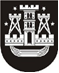 KLAIPĖDOS MIESTO SAVIVALDYBĖS TARYBASPRENDIMASDĖL vidutinės atlygintinos mokyklos ūkio lėšų kainos už mokinius, besimokančius klaipėdos miesto savivaldybės bendrojo ugdymo mokyklose, nustatymo2015 m. gruodžio 22 d. Nr. T2-336KlaipėdaVadovaudamasi Lietuvos Respublikos vietos savivaldos įstatymo 16 straipsnio 2 dalies 37 punktu, Klaipėdos miesto savivaldybės taryba nusprendžia:1. Nustatyti vieno mėnesio vidutinę atlygintiną mokyklos ūkio lėšų kainą už vieną mokinį, besimokantį Klaipėdos miesto savivaldybės bendrojo ugdymo mokykloje, – 30,40 euro.2. Skelbti šį sprendimą Teisės aktų registre ir Klaipėdos miesto savivaldybės interneto svetainėje.Savivaldybės merasVytautas Grubliauskas